MMSA Gold Medal Nomination GuidelinesAlthough anyone may nominate a candidate for Mining and Metallurgical Society of America (MMSA) Gold Medal, nominations should be submitted through the Gold Medal Committee of the organization. The closing date for receipt of the Nomination Package to the Gold Medal Committee is November 1. Contact information is provided below.Each nomination must contain: 1.) the information requested in the attached form, 2.) support materials identified on page 5 of this form, and 3.) at least 2 letters in support of the nominee by notable members of the mining industry, who need not be members of MMSA.While completeness and accuracy are important, submissions should at the same time be as concise as possible. A maximum length of three pages per nomination is suggested, not including letters of support.Selection of the recipient to receive the Gold Medal will be made by the Gold Medal Committee and endorsed by the MMSA Executive Committee. The selection is based solely upon the materials presented in the Nomination Package. Unsuccessful nominations may be re-considered in future years. A nomination may be considered up to three consecutive years. For unsuccessful nominations, it is recommended that the Nomination Package is updated for re-consideration and re-submitted to the Gold Medal Committee. If there are questions, please contact the Gold Medal Committee or Executive Director:                                                                  Mining and Metallurgical Society of America                                                               P.O. Box 271794                                                               Littleton, CO    80127                                                               contactmmsa@mmsa.net  Nomination Deadline: November 1                   MMSA Gold Medal Nomination FormCandidates for MMSA Gold Medal should be individuals who have “demonstrated exemplary professional achievement or public service” to the benefit of the US and/or world mineral industry in one or more of the categories outlined below.Whether the benefit is to the US and/or world mineral industry, there must have been a flow-back of significant benefit to US.A lifetime of service to the mining industry and society will normally be evaluated for individuals presented as candidates for the MMSA Gold Medal. Candidates need not be US citizens.Date:	     Section 1:	NominatorName:      Address:      Phone:	     					Email:      Section 2:	 Nominee InformationName:      Address:      Phone:	     					Email:      Date of Birth:	      				City of Birth:      Nationality:      If deceased, next of Kin:      Name:      Address:      Phone: 	     					Email:      Section 3:	Categories of Achievement.  MMSA is dedicated to promoting and improving the understanding and appreciation of the role of the US Mining Industry. Our focus is on mining, minerals, and their uses, as well as related environmental issues and government policy. Recipients of the MMSA Gold Medal should personify these ideals. Below are areas to consider when assembling the Nomination Package.    MINING IN SOCIETYDemonstrated outstanding achievement in reconciling the business goals of the industry to the values and goals of society, the local community or environmental stewardship through such means as:support of a worthy cause;public and/or media understanding of mining;environmental improvement;improved governmental relations;training and employment of diverse, minority or indigenous people;building bridges of understanding to other segments of American society. SUPPORTING CONTRIBUTIONMade an outstanding contribution in such areas as:Leadership in mining education and mentorship;education or professional development;development of public policies or government programs supporting mining;communications and information.EXPLORATION AND OPERATIONSDiscovered one or more significant mineral deposits;Operated a challenging mine or brought break-through innovation to mining, processing, reclamation or sustainability of the greater community;Introduced a successful theory or principle or technique that had a major impact on the subsequent discovery or successful operation of mines;BUILDING THE CORPORATIONExercised outstanding acumen in assembling several properties which formed the basis of a successful US mining company;Assembled an outstanding team of individuals to carry on the work of building a major corporation;Demonstrated entrepreneurial skill and innovative strategy in plotting the direction of the firm;Displayed superlative managerial capability in directing one or more corporations over a career involving management of change, revitalization, etc.;Built an outstanding company providing services and/or products to the mining industry.TECHNICAL CONTRIBUTIONDeveloped and/or implemented one or more technologies or operating methods that have had a profound impact on the firm, a major mine, operating practice and beyond;Developed instrumentation, equipment or other devices which contributed to the efficiency, health and safety and/or environmental performance of the exploration and mining industry;Developed or provided geoscience/scientific knowledge, engineering or metallurgical innovation.Section 4	Nominee Achievements and ContributionsProvide a full description of how the nominee has contributed to all the categories of achievement indicated above (use additional pages if required).Section 5 	Supporting Documentation Please provide all of the following information as separate documents.MMSA Gold Medal Nomination Form - CompletedCurriculum Vitae/Career HistoryList of Memberships in Professional and Industry AssociationsList of Publications or PatentsA description of awards and other recognitionsSupporting Letters (minimum of 2)Any other information (news articles, etc.) in support of the Nominee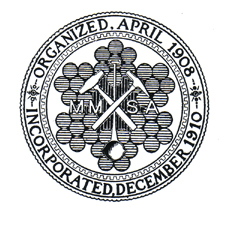 
Mining and Metallurgical Society of AmericaP.O. Box 271794  Littleton CO 80127Phone: 720-203-2380    Web site: www.mmsa.netEmail: contactMMSA@mmsa.net